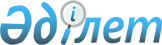 О внесении изменений в решение районного маслихата от 11 декабря 2013 года № 17-3 "О районном бюджете на 2014 - 2016 годы"
					
			Утративший силу
			
			
		
					Решение Жылыойского районного маслихата Атырауской области от 24 октября 2014 года № 24-1. Зарегистрировано Департаментом юстиции Атырауской области 28 октября 2014 года № 3024. Утратило силу решением Жылыойского районного маслихата Атырауской области от 22 мая 2015 года № 29-5      В редакции от: 22.05.2015

      Сноска. Утратило силу решением Жылыойского районного маслихата Атырауской области от 22.05.2015 № 29-5.

      В соответствии с Бюджетным кодексом Республики Казахстан от 4 декабря 2008 года, подпунктом 1) пункта 1 статьи 6 Закона Республики Казахстан от 23 января 2001 года "О местном государственном управлении и самоуправлении в Республике Казахстан" и рассмотрев предложение акимата района об уточнении районного бюджета на 2014-2016 годы, районный маслихат РЕШИЛ:

      1.  Внести в решение районного маслихата от 11 декабря 2013 года № 17-3 "О районном бюджете на 2014-2016 годы" (зарегистрированное в реестре государственной регистрации нормативных правовых актов за № 2833, опубликованно в газете "Кен Жылой" 23 января 2014 года) следующие изменения:

      в пункте 1:

      в подпункте 1):

      цифры "12 867 286" заменить цифрами "12 998 547";

      цифры "3 358 120" заменить цифрами "3 454 563";

      в подпункте 2):

      цифры "12 951 577" заменить цифрами "13 082 838".

      2.  Приложения 1, 4 к указанному решению изложить в новой редакции согласно приложениям 1, 2 к настоящему решению.

      3.  Контроль за исполнением настоящего решения возложить на председателя постоянной комиссии по бюджету, финансам, экономике и развитию предпринимательства (Б. Султанов).

      4.  Настоящее решение вводится в действие с 1 января 2014 года.

 Уточненный бюджет на 2014 год Объемы финансирования бюджетных программ аппарата акима района в городе, города районного значения, поселка, села, сельского округа на 2014 год (тыс.тенге)
					© 2012. РГП на ПХВ «Институт законодательства и правовой информации Республики Казахстан» Министерства юстиции Республики Казахстан
				
      Председатель XХIV сессии
районного маслихата

Б. Абдрахманов

      Секретарь районного маслихата

М. Кенганов
Приложение 1 к решению XХIV сессии районного маслихата от 24 октября 2014 года № 24-1Приложение 1 к решению XVІІ сессии районного маслихата от 11 декабря 2013 года № 17-3 "О районном бюджете на 2014-2016 годы"Категория 

Категория 

Категория 

Категория 

Категория 

Категория 

Сумма, тысяча тенге

Класс

Класс

Класс

Класс

Класс

Сумма, тысяча тенге

Подкласс

Подкласс

Подкласс

Подкласс

Сумма, тысяча тенге

Наименование

Наименование

Сумма, тысяча тенге

І. Доходы

І. Доходы

12 998547

1

Налоговые поступления

Налоговые поступления

9519808

01

Подоходный налог

Подоходный налог

878750

2

2

Индивидуальный подоходный налог

Индивидуальный подоходный налог

878750

03

Социальный налог

Социальный налог

699949

1

1

Социальный налог

Социальный налог

699949

04

Налоги на собственность

Налоги на собственность

7838343

1

1

Налоги на имущество

Налоги на имущество

7579467

3

3

Земельный налог

Земельный налог

44421

4

4

Налог на транспортные средства

Налог на транспортные средства

213402

5

5

Единый земельный налог

Единый земельный налог

1053

05

Внутренние налоги на товары, работы и услуги

Внутренние налоги на товары, работы и услуги

91939

2

2

Акцизы

Акцизы

13455

3

3

Поступления за использование природных и других ресурсов

Поступления за использование природных и других ресурсов

53018

4

4

Сборы за ведение предпринимательской и профессиональной деятельности

Сборы за ведение предпринимательской и профессиональной деятельности

24066

5

5

Налог на игорный бизнес

Налог на игорный бизнес

1400

08

Обязательные платежи, взимаемые за совершение юридически значимых действий и (или) выдачу документов уполномоченными на то государственными органами или должностными лицами

Обязательные платежи, взимаемые за совершение юридически значимых действий и (или) выдачу документов уполномоченными на то государственными органами или должностными лицами

10827

1

1

Государственная пошлина

Государственная пошлина

10827

2

Неналоговые поступления

Неналоговые поступления

18449

01

Доходы от государственной собственности

Доходы от государственной собственности

8605

5

5

Доходы от аренды имущества, находящегося в государственной собственности

Доходы от аренды имущества, находящегося в государственной собственности

5012

9

9

Прочие доходы от государственной собственности 

Прочие доходы от государственной собственности 

3593

04

Штрафы, пени, санкции, взыскания, налагаемые государственными учреждениями, финансируемыми из государственного бюджета, а также содержащимися и финансируемыми из бюджета (сметы расходов) Национального Банка Республики Казахстан

Штрафы, пени, санкции, взыскания, налагаемые государственными учреждениями, финансируемыми из государственного бюджета, а также содержащимися и финансируемыми из бюджета (сметы расходов) Национального Банка Республики Казахстан

178

1

1

Штрафы, пени, санкции, взыскания, налагаемые государственными учреждениями, финансируемыми из государственного бюджета, а также содержащимися и финансируемыми из бюджета (сметы расходов) Национального Банка Республики Казахстан, за исключением поступлений от организаций нефтяного сектора

Штрафы, пени, санкции, взыскания, налагаемые государственными учреждениями, финансируемыми из государственного бюджета, а также содержащимися и финансируемыми из бюджета (сметы расходов) Национального Банка Республики Казахстан, за исключением поступлений от организаций нефтяного сектора

178

06

Прочие неналоговые поступления

Прочие неналоговые поступления

9666

1

1

Прочие неналоговые поступления

Прочие неналоговые поступления

9666

3

Поступления от продажи основного капитала

Поступления от продажи основного капитала

5727

03

Продажа земли и нематериальных активов

Продажа земли и нематериальных активов

5727

1

1

Продажа земли

Продажа земли

5727

4

Поступления трансфертов

Поступления трансфертов

3454563

02

Трансферты из вышестоящих органов государственного управления

Трансферты из вышестоящих органов государственного управления

3454563

2

2

Поступления трансфертов из областного бюджета

Поступления трансфертов из областного бюджета

3454563

Функциональная группа

Функциональная группа

Функциональная группа

Функциональная группа

Функциональная группа

Функциональная группа

Сумма, тысяча тенге

Администратор бюджетных программ

Администратор бюджетных программ

Администратор бюджетных программ

Администратор бюджетных программ

Администратор бюджетных программ

Сумма, тысяча тенге

Программа

Программа

Программа

Сумма, тысяча тенге

Наименование

Сумма, тысяча тенге

ІІ. Расходы

13082838

01

Государственные услуги общего характера

304798

112

112

Аппарат маслихата района (города областного значения)

19155

001

001

Услуги по обеспечению деятельности маслихата района (города областного значения)

15423

003

003

Капитальные расходы государственного органа

3732

122

122

Аппарат акима района (города областного значения)

69952

001

001

Услуги по обеспечению деятельности акима района (города областного значения)

63750

003

003

Капитальные расходы государственного органа

6202

123

123

Аппарат акима района в городе, города районного значения, поселка, села, сельского округа

137178

001

001

Услуги по обеспечению деятельности акима района в городе, города районного значения, поселка, села, сельского округа

121048

022

022

Капитальные расходы государственного органа

16130

459

459

Отдел экономики и финансов района (города областного значения)

52211

003

003

Проведение оценки имущества в целях налогооблажения

711

010

010

Приватизация, управление коммунальным имуществом, постприватизационная деятельность и регулирование споров, связанных с этим

1500

011

011

Учет, хранение, оценка и реализация имущества, поступившего в коммунальную собственность

0

028

028

Приобретение имущества в коммунальную собственность

50000

459

459

Отдел экономики и финансов района (города областного значения)

26302

001

001

Услуги по реализации государственной политики в области формирования и развития экономической политики, государственного планирования, исполнения бюджета и управления коммунальной собственностью района (города областного значения)

25846

015

015

Капитальные расходы государственного органа

456

02

Оборона

8185

122

122

Аппарат акима района (города областного значения)

8185

005

005

Мероприятия в рамках исполнения всеобщей воинской обязанности

8185

03

Общественный порядок, безопасность, правовая, судебная, уголовно-исполнительная деятельность

3290

458

458

Отдел жилищно-коммунального хозяйства, пассажирского транспорта и автомобильных дорог района (города областного значения)

3290

021

021

Обеспечение безопасности дорожного движения в населенных пунктах

3290

04

Образование

3181777

123

123

Аппарат акима района в городе, города районного значения, поселка, села, сельского округа

434706

004

004

Обеспечение деятельности организаций дошкольного воспитания и обучения

217392

041

041

Реализация государственного заказа в дошкольных организациях образования

217314

464

464

Отдел образования района (города областного значения)

35340

040

040

Реализация государственного заказа в дошкольных организациях образования

35340

464

464

Отдел образования района (города областного значения)

2474897

003

003

Общеобразовательное обучение

2335107

006

006

Дополнительное образование для детей 

139790

464

464

Отдел образования района (города областного значения)

217581

001

001

Услуги по реализации государственной политики на местном уровне в области образования

20553

005

005

Приобретение и доставка учебников, учебно-методических комплексов для государственных учреждений образования района (города областного значения)

61913

007

007

Проведение школьных олимпиад, внешкольных мероприятий и конкурсов районного (городского) масштаба

856

012

012

Капитальные расходы государственного органа

582

015

015

Ежемесячная выплата денежных средств опекунам (попечителям) на содержание ребенка-сироты (детей-сирот), и ребенка (детей), оставшегося без попечения родителей

17540

020

020

Обеспечение оборудованием, программным обеспечением детей-инвалидов, обучающихся на дому

530

067

067

Капитальные расходы подведомственных государственных учреждений и организаций

154133

472

472

Отдел строительства, архитектуры и градостроительства района (города областного значения

19253

037

037

Строительство и реконструкция объектов образования

19253

06

Социальная помощь и социальное обеспечение

179292

451

451

Отдел занятости и социальных программ района (города областного значения)

151242

002

002

Программа занятости

43000

004

004

Оказание социальной помощи на приобретение топлива специалистам образования, социального обеспечения, культуры, спорта и ветеринарии в сельской местности в соответствии с законодательством Республики Казахстан

2700

005

005

Государственная адресная социальная помощь

2500

006

006

Оказание жилищной помощи

300

007

007

Социальная помощь отдельным категориям нуждающихся граждан по решениям местных представительных органов

30860

010

010

Материальное обеспечение детей-инвалидов, воспитывающихся и обучающихся на дому

5500

014

014

Оказание социальной помощи нуждающимся гражданам на дому

22619

016

016

Государственные пособия на детей до 18 лет

33759

017

017

Обеспечение нуждающихся инвалидов обязательными гигиеническими средствами и предоставление услуг специалистами жестового языка, индивидуальными помощниками в соответствии с индивидуальной программой реабилитации инвалида

9850

023

023

Обеспечение деятельности центров занятости населения

154

451

451

Отдел занятости и социальных программ района (города областного значения)

26515

001

001

Услуги по реализации государственной политики на местном уровне в области обеспечения занятости и реализации социальных программ для населения

24260

011

011

Оплата услуг по зачислению, выплате и доставке пособий и других социальных выплат

1343

021

021

Капитальные расходы государственного органа

522

067

067

Капитальные расходы подведомственных государственных учреждений и организаций

390

458

458

Отдел жилищно-коммунального хозяйства, пассажирского транспорта и автомобильных дорог района (города областного значения

1535

050

050

Реализация Плана мероприятий по обеспечению прав и улучшению качества жизни инвалид

1535

07

Жилищно-коммунальное хозяйство

3542911

458

458

Отдел жилищно-коммунального хозяйства, пассажирского транспорта и автомобильных дорог района (города областного значения 

38001

031

031

Изготовление технических паспортов на объекты кондоминиумов

4401

033

033

Проектирование, развитие, обустройство и (или) приобретение инженерно-коммуникационной инфраструктуры 

33600

472

472

Отдел строительства, архитектуры и градостроительства района (города областного значения

2521536

003

003

Проектирование, строительство и (или) приобретение жилья коммунального жилищного фонда 

2521536

458

458

Отдел жилищно-коммунального хозяйства, пассажирского транспорта и автомобильных дорог района (города областного значения)

829056

026

026

Организация эксплуатации тепловых сетей, находящихся в коммунальной собственности районов (городов областного значения)

67817

029

029

Развитие системы водоснабжения и водоотведения

761239

472

472

Отдел строительства, архитектуры и градостроительства района (города областного значения

2700

005

005

Развития коммунального хозяйства

2700

123

123

Аппарат акима района в городе, города районного значения, поселка, села, сельского округа

142618

008

008

Освещение улиц населенных пунктов

57881

009

009

Обеспечение санитарии населенных пунктов

73316

011

011

Благоустройство и озеленение населенных пунктов

11421

458

458

Отдел жилищно-коммунального хозяйства, пассажирского транспорта и автомобильных дорог района (города областного значения)

9000

016

016

Обеспечение санитарии населенных пунктов

9000

08

Культура, спорт, туризм и информационное пространство

175285

455

455

Отдел культуры и развития языков района (города областного значения) 

63248

003

003

Поддержка культурно- досуговой работы

63248

465

465

Отдел физической культуры и спорта района (города областного значения)

18215

001

001

Услуги по реализации государственной политики на местном уровне в сфере физической культуры и спорта

7125

004

004

Капитальные расходы государственного органа

2344

006

006

Проведение спортивных соревнований на районном (города областного значения) уровне

4037

007

007

Подготовка и участие членов сборных команд района (города областного значения) по различным видам спорта на областных спортивных соревнованиях

4709

455

455

Отдел культуры и развития языков района (города областного значения) 

52287

006

006

Функционирование районных (городских) библиотек

52287

456

456

Отдел внутренней политики района (города областного значения)

3000

005

005

Услуги по проведению государственной информационной политики через телерадиовещание

3000

455

455

Отдел культуры и развития языков района (города областного значения) 

9759

001

001

Услуги по реализации государственной политики на местном уровне в области развития языков и культуры

8679

010

010

Капитальные расходы государственного органа

390

032

032

Капитальные расходы подведомственных государственных учреждений и организаций

690

456

456

Отдел внутренней политики района (города областного значения) 

28776

001

001

Услуги по реализации государственной политики на местном уровне в области информации, укрепления государственности и формирования социального оптимизма граждан

8652

003

003

Реализация мероприятий в сфере молодежной политики

10145

006

006

Капитальные расходы государственного органа

390

032

032

Капитальные расходы подведомственных государственных учреждений и организаций

9589

10

Сельское, водное, лесное, рыбное хозяйство, особо охраняемые природные территории, охрана окружающей среды и животного мира, земельные отношения

75931

459

459

Отдел экономики и финансов района (города областного значения)

2372

099

099

Реализация мер по оказанию социальной поддержки специалистов

2372

462

462

Отдел сельского хозяйства района (города областного значения)

11447

001

001

Услуги по реализации государственной политики на местном уровне в сфере сельского хозяйства

11057

006

006

Капитальные расходы государственного органа

390

473

473

Отдел ветеринарии района (города областного значения) 

12366

001

001

Услуги по реализации государственной политики на местном уровне в сфере ветеринарии

8876

003

003

Капитальные расходы государственного органа

390

007

007

Организация отлова и уничтожения бродячих собак и кошек

3100

463

463

Отдел земельных отношений района (города областного значения)

9749

001

001

Услуги по реализации государственной политики в области регулирования земельных отношений на территории района (города областного значения)

9195

007

007

Капитальные расходы государственного органа

554

473

473

Отдел ветеринарии района (города областного значения)

39997

011

011

Проведение противоэпизоотических мероприятий

39997

11

Промышленность, архитектурная, градостроительная и строительная деятельность

16805

472

472

Отдел строительства, архитектуры и градостроительства района (города областного значения)

16805

001

001

Услуги по реализации государственной политики в области строительства, архитектуры и градостроительства на местном уровне

16415

015

015

Капитальные расходы государственного органа

390

12

Транспорт и коммуникации

22650

123

123

Аппарат акима района в городе, города районного значения, поселка, села, сельского округа

2650

045

045

Капитальный и средний ремонт автомобильных дорог улиц населенных пунктов

2650

458

458

Отдел жилищно-коммунального хозяйства, пассажирского транспорта и автомобильных дорог района (города областного значения)

20000

045

045

Капитальный и средний ремонт автомобильных дорог районного значения и улиц населенных пунктов

20000

13

Прочие

920610

469

469

Отдел предпринимательства района (города областного значения) 

9319

001

001

Услуги по реализации государственной политики на местном уровне в области развития предпринимательства и промышленности 

8759

004

004

Капитальные расходы государственного органа

560

123

123

Аппарат акима района в городе, города районного значения, поселка, села, сельского округа

22484

040

040

Реализация мер по содействию экономическому развитию регионов в рамках Программы "Развитие регионов" 

22115

049

049

Текущее обустройство моногородов в рамках Программы развития моногородов на 2012-2020 годы

369

458

458

Отдел жилищно-коммунального хозяйства, пассажирского транспорта и автомобильных дорог района (города областного значения)

583587

001

001

Услуги по реализации государственной политики на местном уровне в области жилищно-коммунального хозяйства, пассажирского транспорта и автомобильных дорог 

9688

013

013

Капитальные расходы государственного органа

852

085

085

Реализация бюджетных инвестиционных проектов в рамках Программы развития моногородов на 2012-2020 годы

573047

459

459

Отдел экономики и финансов района (города областного значения)

22353

012

012

Резерв местного исполнительного органа района (областного значения)

22353

472

472

Отдел строительства, архитектуры и градостроительства района (города областного значения)

282867

085

085

Реализация бюджетных инвестиционных проектов в рамках Программы развития моногородов на 2012-2020 годы

282867

15

Трансферты

4651304

459

459

Отдел экономики и финансов района (города областного значения)

4651304

006

006

Возврат неиспользованных (недоиспользованных) целевых трансфертов 

573

007

007

Бюджетные изъятия

4650731

III. Чистое бюджетное кредитование

118334

Бюджетные кредиты

118334

10

Сельское, водное, лесное, рыбное хозяйство, особо охраняемые природные территории, охрана окружающей среды и животного мира, земельные отношения

5556

459

459

Отдел экономики и финансов района (города областного значения)

5556

018

018

Бюджетные кредиты для реализации мер социальной поддержки специалистов

5556

13

Прочие

112778

469

469

Отдел предпринимательства района (города областного значения)

112778

008

008

Кредитование на содействие развитию предпринимательства в моногородах

112778

Функциональная группа

Функциональная группа

Функциональная группа

Функциональная группа

Функциональная группа

Функциональная группа

Сумма, тысяча тенге

Администратор бюджетных программ

Администратор бюджетных программ

Администратор бюджетных программ

Администратор бюджетных программ

Администратор бюджетных программ

Сумма, тысяча тенге

Программа

Программа

Программа

Программа

Сумма, тысяча тенге

Наименование

Наименование

Сумма, тысяча тенге

ІV. Сальдо по операциям с финансовыми активами

ІV. Сальдо по операциям с финансовыми активами

0

Приобретение финансовых активов

Приобретение финансовых активов

0

Категория 

Категория 

Категория 

Категория 

Категория 

Категория 

Сумма, тысяча тенге

Класс

Класс

Класс

Класс

Класс

Сумма, тысяча тенге

Подкласс

Подкласс

Подкласс

Подкласс

Сумма, тысяча тенге

Наименование

Наименование

Сумма, тысяча тенге

V. Дефицит (профицит) бюджета

V. Дефицит (профицит) бюджета

-202625

VI. Финансирование дефицита (использование профицита) бюджета

VI. Финансирование дефицита (использование профицита) бюджета

202625

7

Поступление займов

Поступление займов

118334

1

Внутренние государственные займы

Внутренние государственные займы

118334

2

2

Договоры займа

Договоры займа

118334

8

Используемые остатки бюджетных средств

Используемые остатки бюджетных средств

84291

1

Остатки бюджетных средств

Остатки бюджетных средств

84291

1

1

Свободные остатки бюджетных средств

Свободные остатки бюджетных средств

84291

Приложение 2 к решению XХIV сессии районного маслихата от 24 октября 2014 года № 24-1Приложение 4 к решению ХII сессии районного маслихата от 11 декабря 2013 года № 17-3 "О районном бюджете на 2014-2016 годы"Код программы

Наименование бюджетных программ

Наименование государственного органа

Наименование государственного органа

Наименование государственного органа

Наименование государственного органа

Наименование государственного органа

Наименование государственного органа

Наименование государственного органа

Наименование государственного органа

Код программы

Наименование бюджетных программ

город Кульсары

Жана-Каратон

Косчагиль

Аккизтогай

Кара-арна

Жем

Майкумген

Всего

123001

Аппарат акима района в городе, города районного значения, поселка, села, сельского округа

33268

18114

15524

12340

14901

15713

11188

121048

123022

Капитальные расходы государственного органа

12750

594

467

465

473

517

864

16130

123004

Поддержка организаций дошкольного воспитания и обучения

217392

0

0

0

0

0

0

217392

123008

Освещение улиц населенных пунктов

35810

16982

1100

1100

1549

910

430

57881

123009

Обеспечение санитарии населенных пунктов

51316

4700

3800

3500

3500

3500

3000

73316

123011

Благоустройство и озеленение населенных пунктов

11421

0

0

0

0

0

0

11421

123040

Реализация мер по содействию экономическому развитию регионов в рамках Программы "Развитие регионов" 

0

8416

4522

1448

2895

3333

1501

22115

123041

Реализация государственного образовательного заказа в дошкольных организациях образования

217314

0

0

0

0

0

0

217314

123049

Текущее обустройство моногородов в рамках Программы развития моногородов на 2012-2020 годы

369

0

0

0

0

0

0

369

123045

Капитальный и средний ремонт автомобильных дорог улиц населенных пунктов

2650

2650

Всего

582290

48806

25413

18853

23318 

23973

16983

739636

